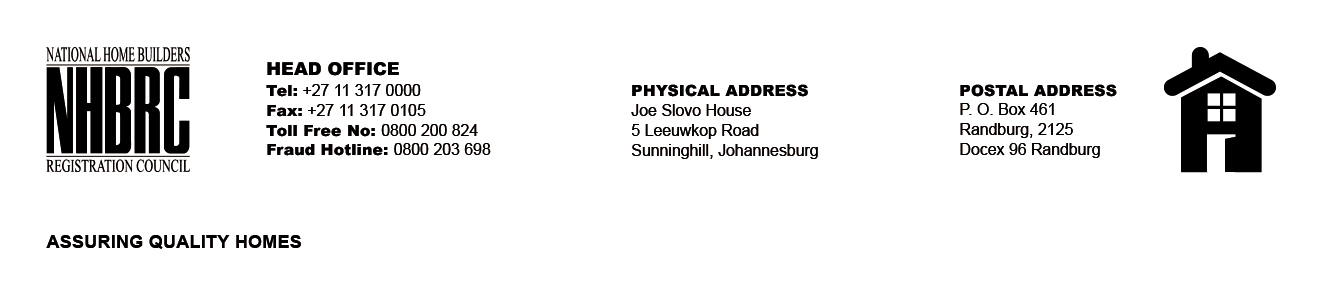 BID NUMBER: NHBRC 10/2023CLOSING DATE: 23 JANUARY 2024 @ 11H00BID DESCRIPTION: REQUEST FOR PROPOSALS: APPOINTMENT OF A PANEL OF SERVICE PROVIDERS TO PERFORM CONSTRUCTION MATERIAL TESTING SERVICE TO FOR A PERIOD OF FIVE (5) YEARSBID NUMBER: NHBRC 10/2023CLOSING DATE: 23 JANUARY 2024 @ 11H00BID DESCRIPTION: REQUEST FOR PROPOSALS: APPOINTMENT OF A PANEL OF SERVICE PROVIDERS TO PERFORM CONSTRUCTION MATERIAL TESTING SERVICE TO FOR A PERIOD OF FIVE (5) YEARSBID NUMBER: NHBRC 10/2023CLOSING DATE: 23 JANUARY 2024 @ 11H00BID DESCRIPTION: REQUEST FOR PROPOSALS: APPOINTMENT OF A PANEL OF SERVICE PROVIDERS TO PERFORM CONSTRUCTION MATERIAL TESTING SERVICE TO FOR A PERIOD OF FIVE (5) YEARS